          The Rosewater 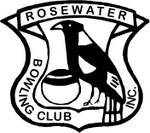     Bowling & Social ClubKevin McMahon & Andy Colebatch “Memorial Day”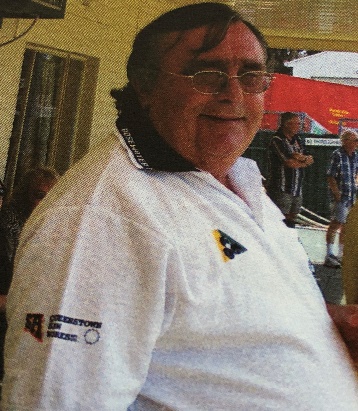 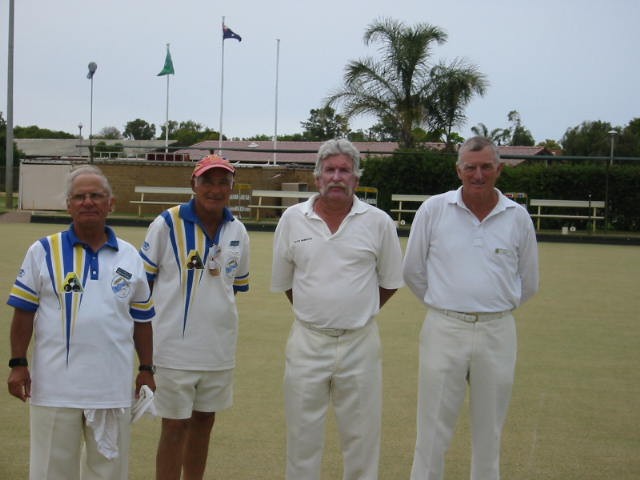 Open Fours   Tournament            Sunday 9th February 2020   Club open from 9am    Commencing at 10am    Lunch Included (Please advise of any dietary requirements)    Prizemoney Entries close Sunday 2nd February 2020 ENTRY IS $80 PER TEAMProudly Sponsored by   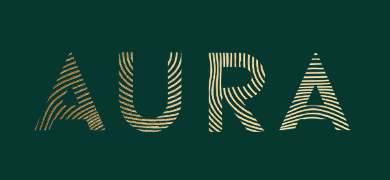 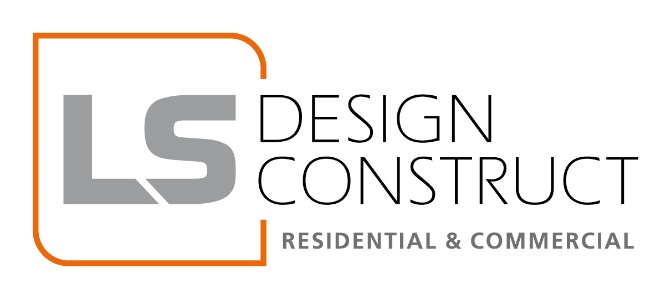 ........................................................ Please send in your nominations toThe Club by Phone (08) 8341 0706, email secretary@rosewaterbowlingclub.com or post to PO Box 32 Rosewater SA 5013